Совместный проект с родителямиПо математикеСЧИТАРЬ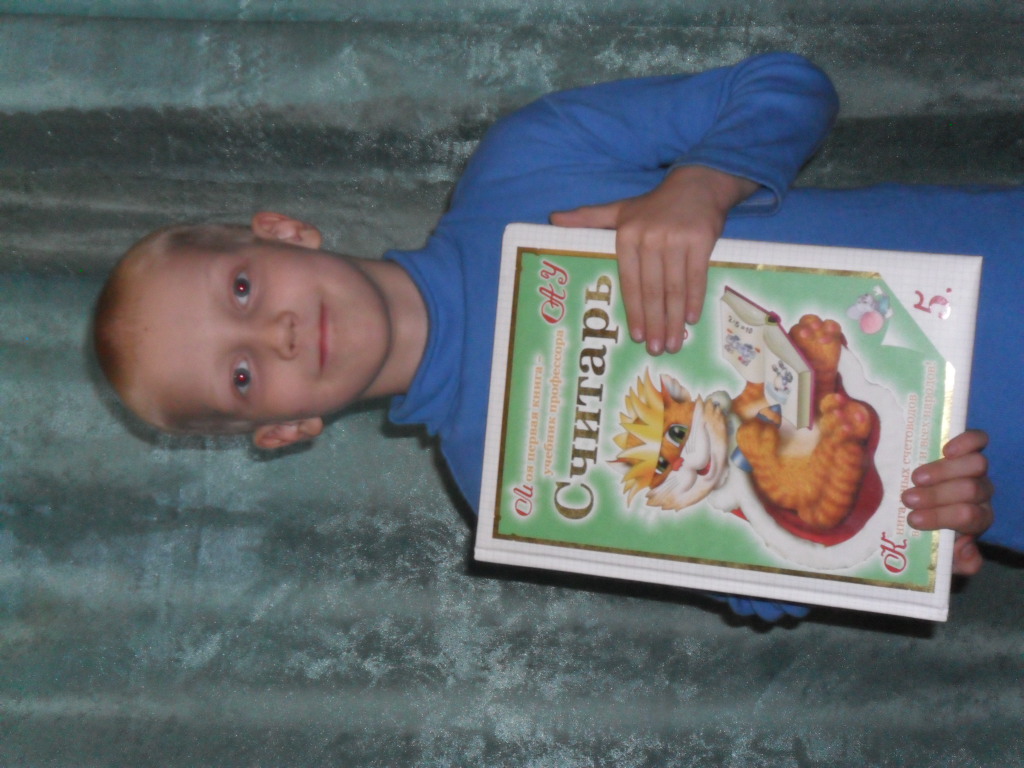 ЧИСЛА В ЗАГАДКАХВыполнил: ученик 1 А класса МБОУСОШ № 63Борзов ИванТула  2014Перчатки «Вот сестренки – две плетенкиИз овечьей шерсти тонкой.Как гулять – так надевать,Чтоб не мерзли пять да пять!»(С.Я. Маршак)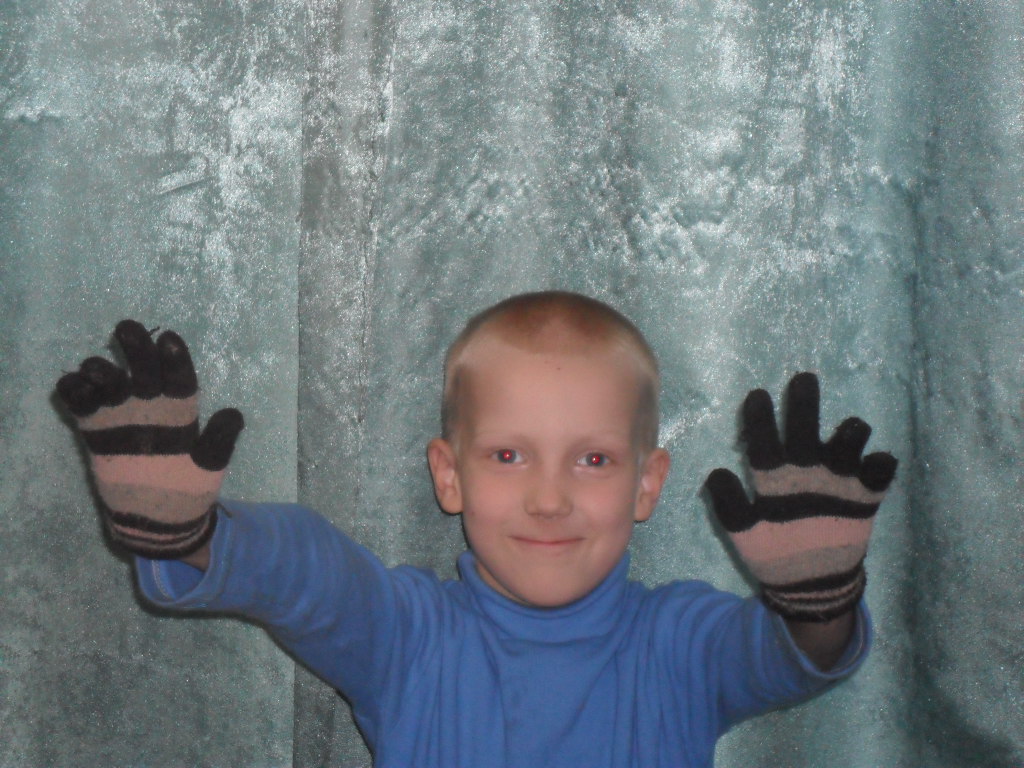 Два сапожкаНа прогулку вышла кошка,Потеряла два сапожка.-Ух! – заухала сова. –И без без двух осталось … два!(А. Усачев)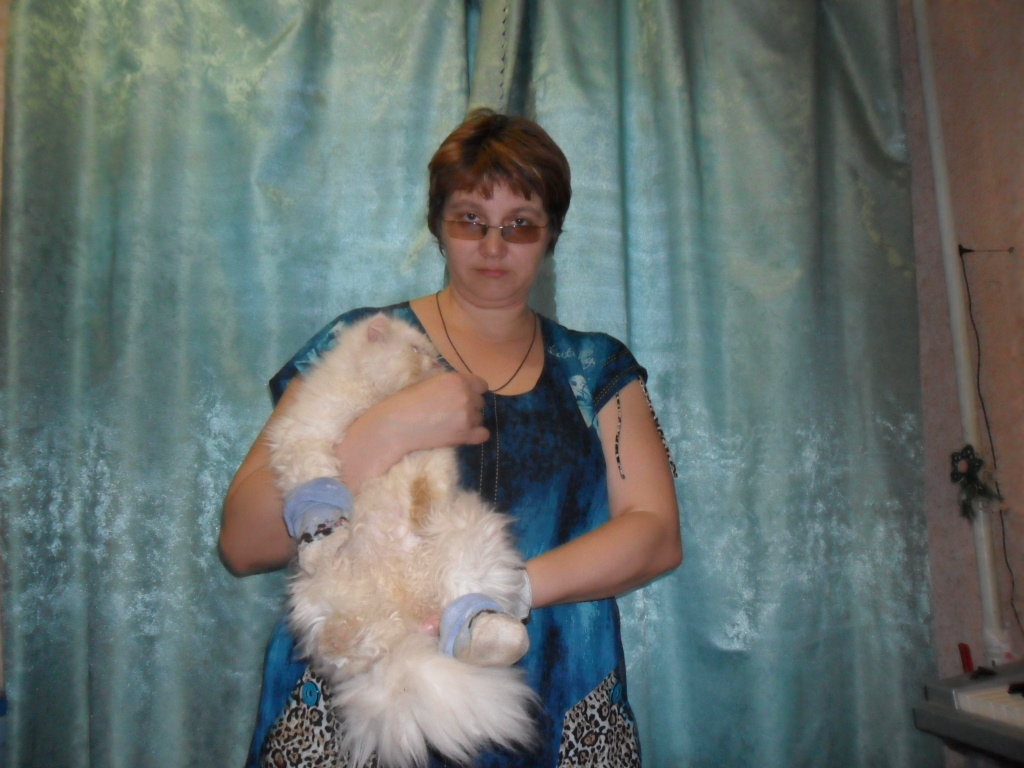 Цифра – акробатка 6 и 9«Отгадайте – ка, ребятки,Что за цифра – акробатка?Если на голову встанет,Ровно на три меньше станет».(С.Я. Маршак)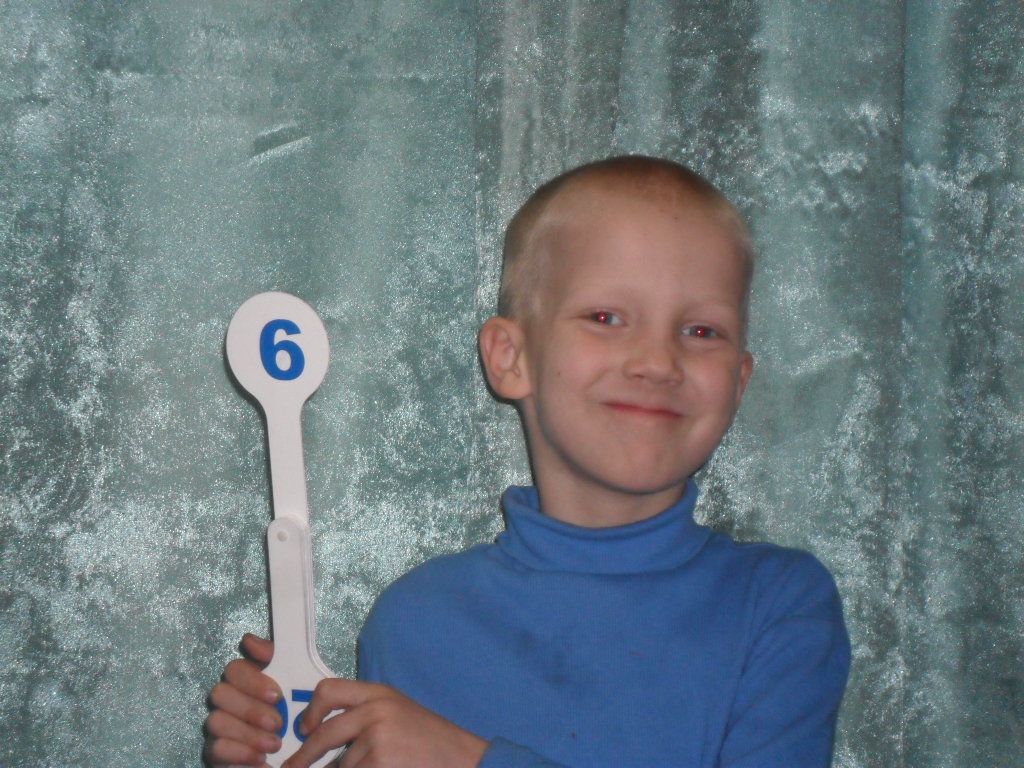 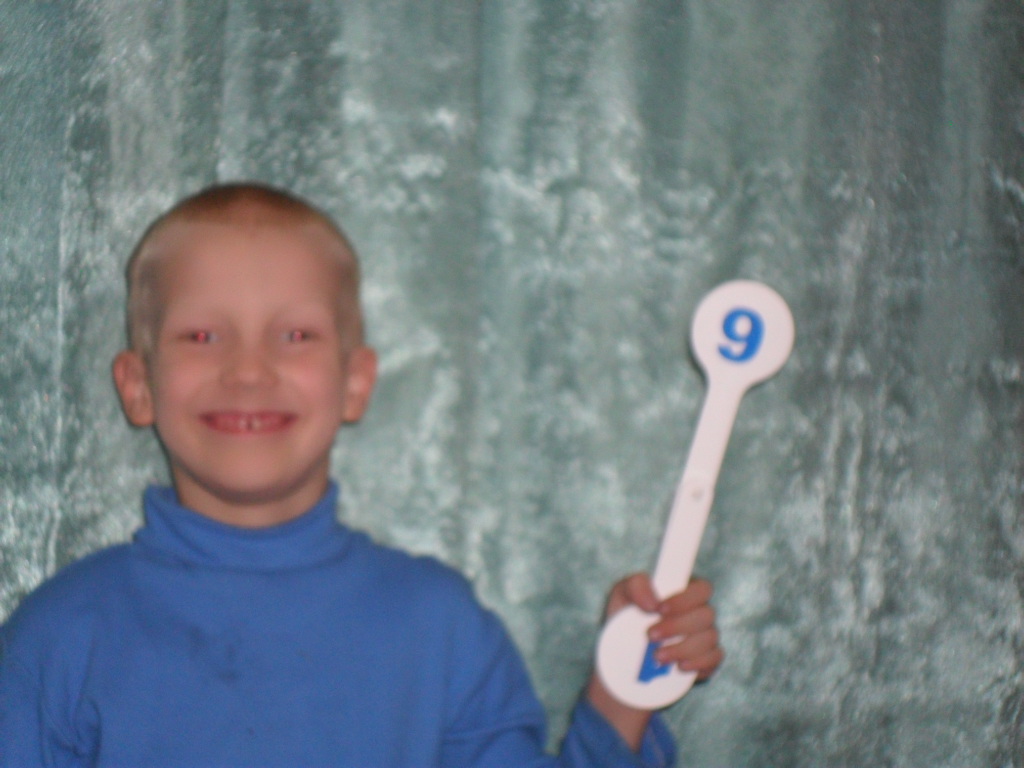 Сосчитай лапки и назови насекомоеШесть ловких лапок у жука, Восемь ног у паука.А червяк … Червяк – смешной:У червяка нет ни одной!(А. Усачев)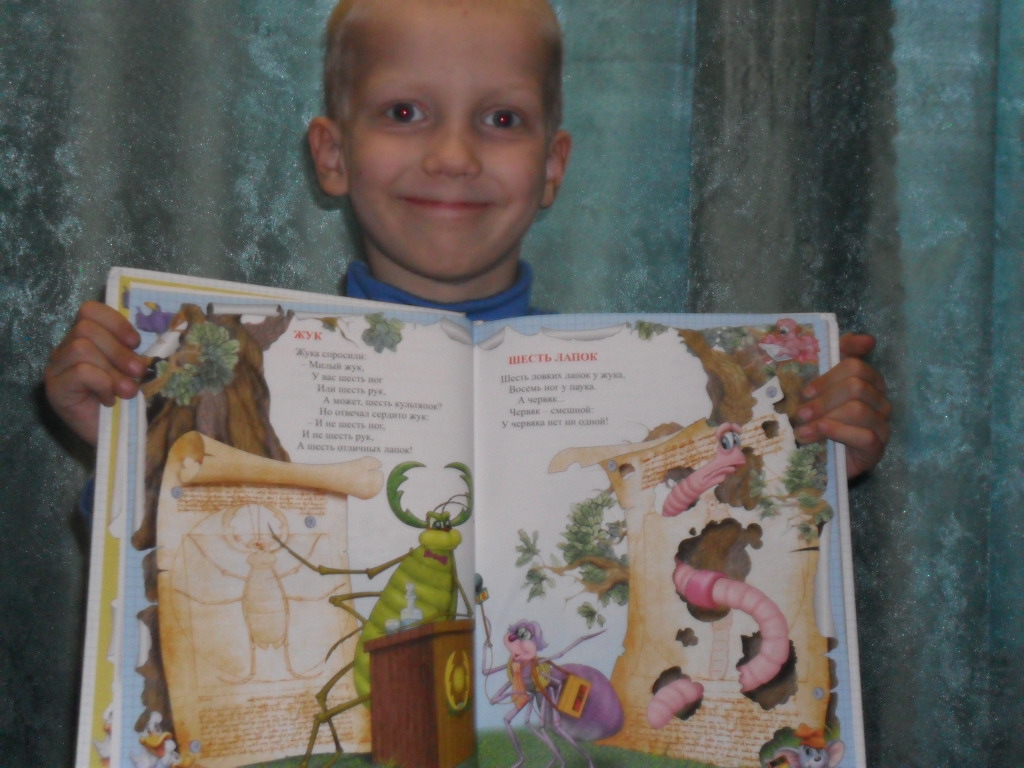 НотыСемь ребят на лесенке Заиграли песенки.(С.Я. Маршак)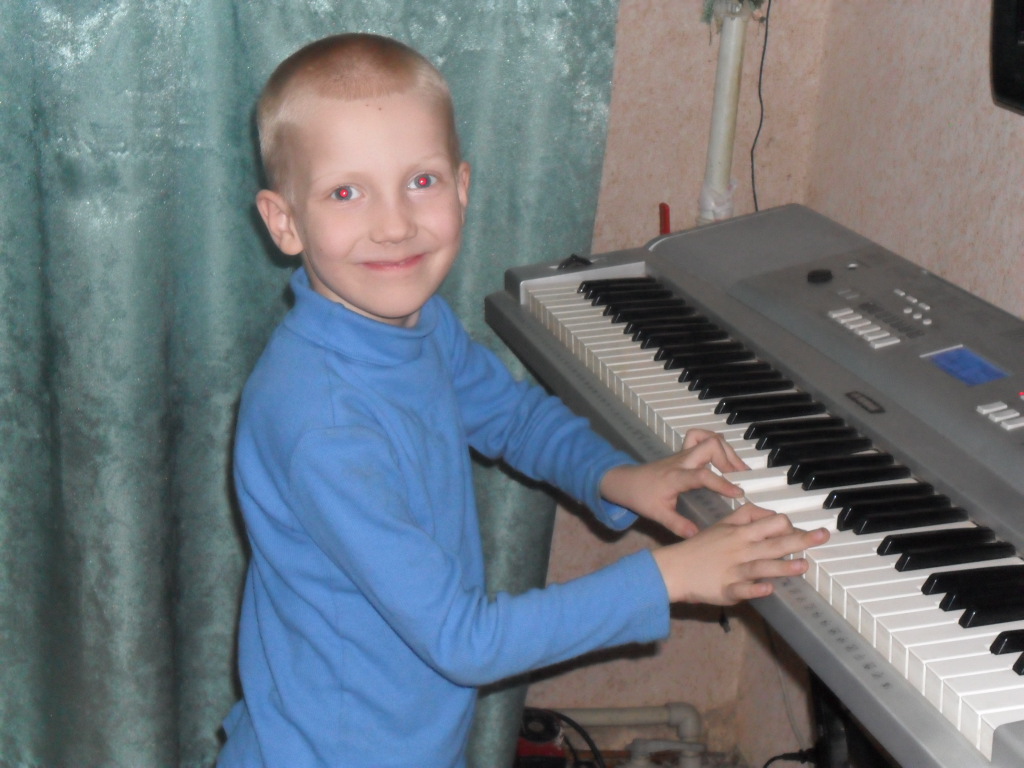 Телефон скорой помощиЕсли вдруг бабушка сделалась хворою –Помощь немедленно вызови скорую.Номер запомни: 03И срочно его набери!(А. Усачев)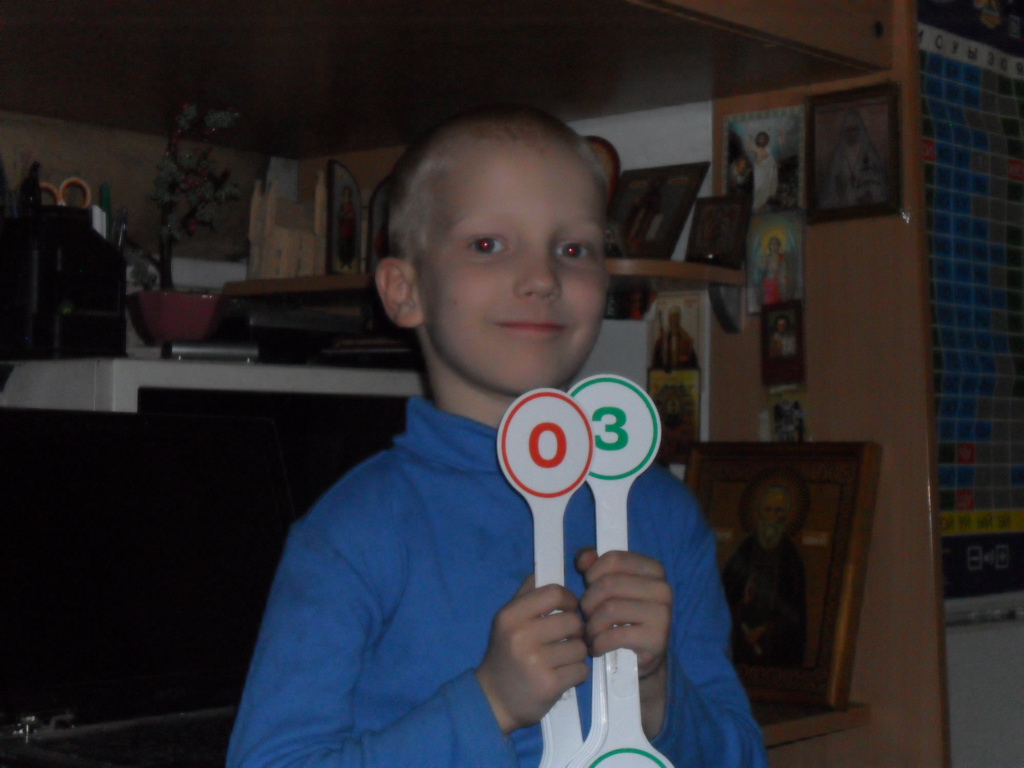 Используемая литература Моро М.И., Волкова С.И., Степанова С.В. Математика 1, Москва, 2012 Усачев А. Книга юных счетоводов всех времен и всех народов, Роосса, 2012 Маршак С. Про все на свете, Москва, 1996